Vrijdag 10 km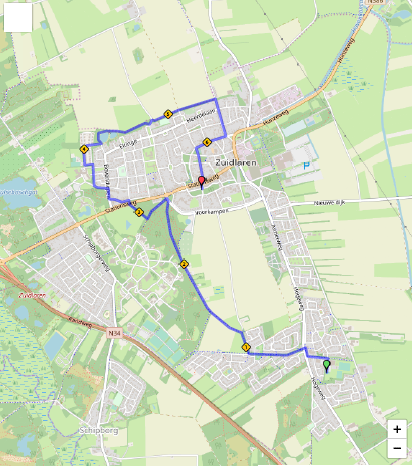 